Launch into challenger PTAMay Newsletterhttps://challengerpta.ourschoolpages.com/HomeStill interested in volunteering?!?It’s not too late to volunteer to help ensure that this school year ends on a high note for all students!  Events at Challenger only happen if we have enough volunteer participation.  You can also sign up to help with events for the 2022-2023 school year!challenger.comets.pta@gmail.com Art Walk & Book Fair Come join us for the Challenger Art Walk on Friday, May 6th from 5:00-7:00 pm.  Enjoy the students’ artwork and a scavenger hunt. Don’t forget to stop by the Book Fair too!  Food will be available for purchase in the back loop.  Due to COVID restrictions, last names A-M will be from 5:00-6:00 pm, and N-Z from 6:00-7:00 pm. We can’t wait to see you there!  COIN CHALLENGEYOU DID IT CHALLENGER COMETS!  Thank you to everyone who donated their coins last month!  We collected a grand total of $649.00!  This money will go directly towards the PTA to help fund events as we wrap up the school year.  We will also celebrate with a school-wide popsicle party on May 13th!  WAY TO GO!Thank you to everyone who participated in this year’s Festival of Cultures!  Students enjoyed music and dress-up day.  The handmade culture posters and flags continue to decorate the hallways of Challenger!Coming Soon:Popcorn Friday!May 6th Teacher AppreciationMay 2nd-6thlast General PTA Meeting  2021-2022 school yearMay 10th @ 7:00 pmOutstanding Educator/Advocate Nomination Forms Due May 11th spirit day!May 27th 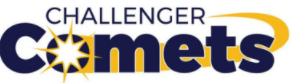 LIVE WITH PROMISELead our children to a promising futureInvolve every parentVoice for every childEnrich the community2021-2022Challenger Elementary School